Мои достижения и наградыСертификат о публикации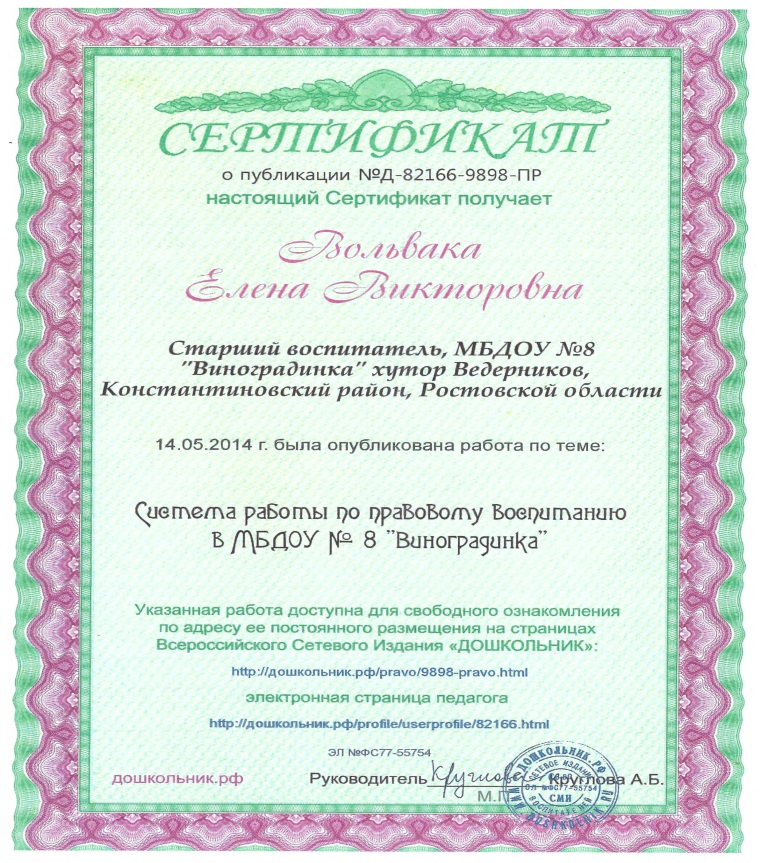 Сертификат об участии в вебинаре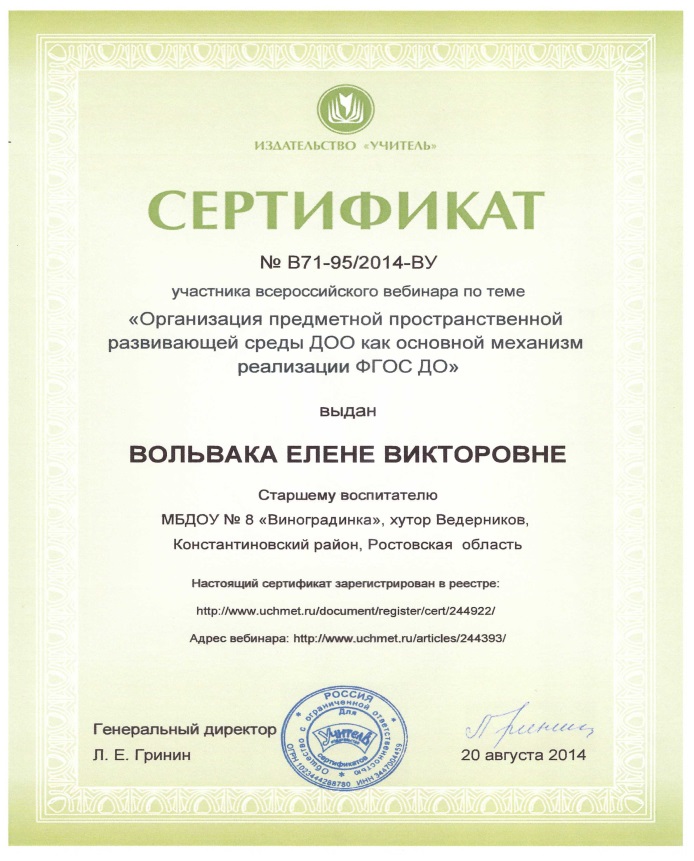 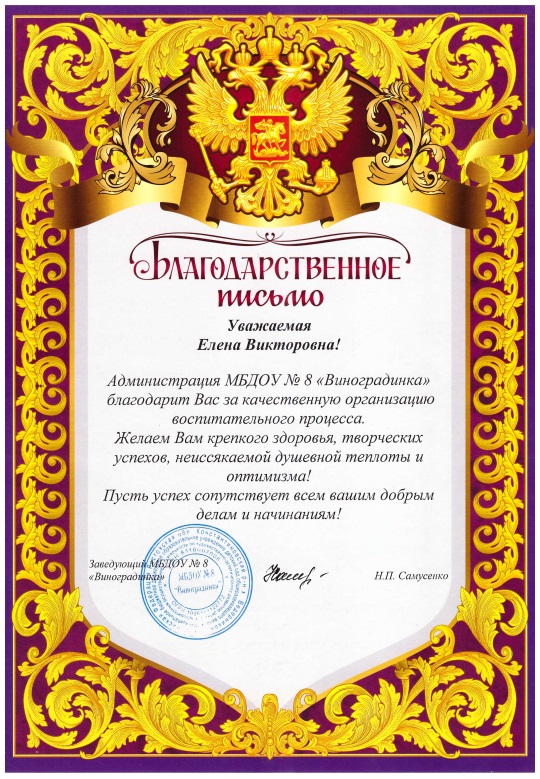 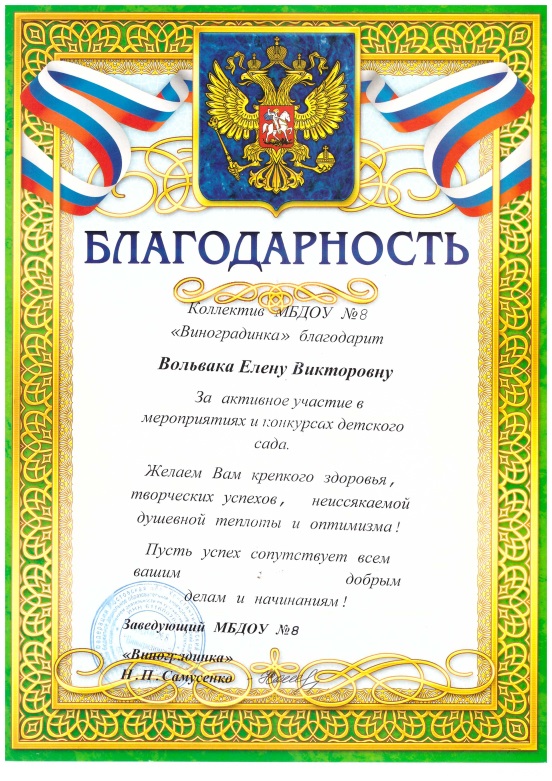 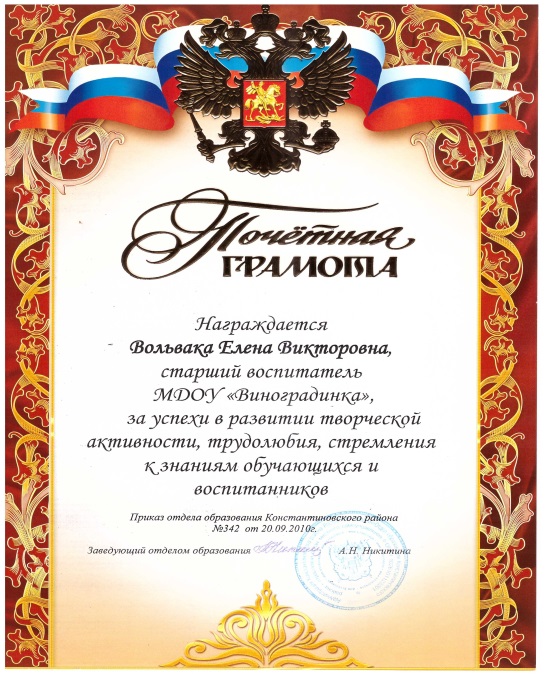 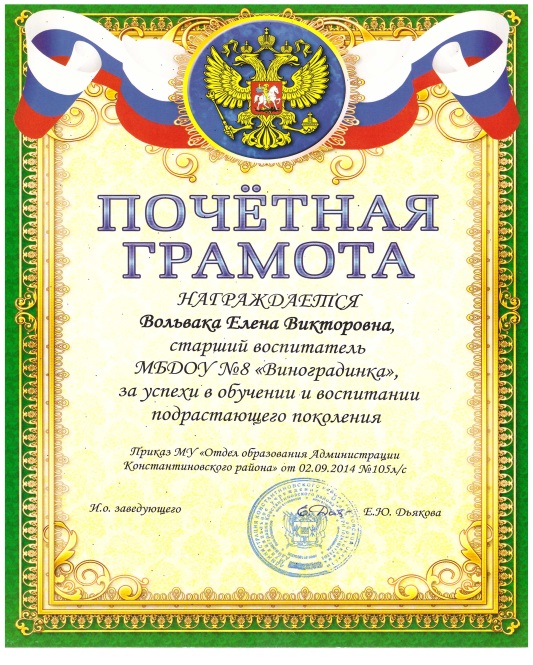 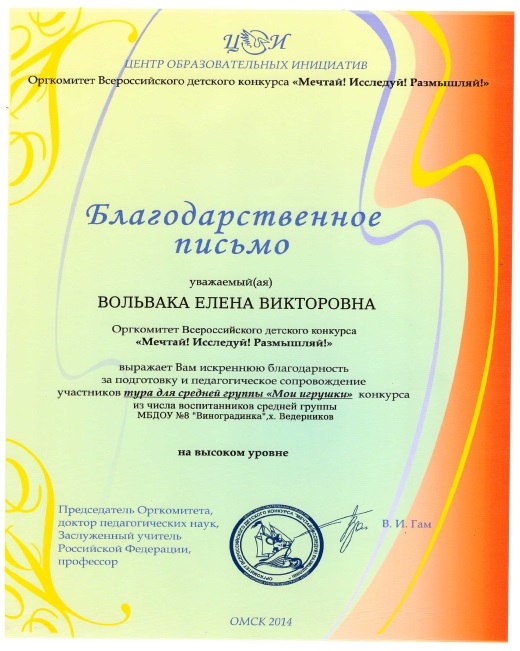 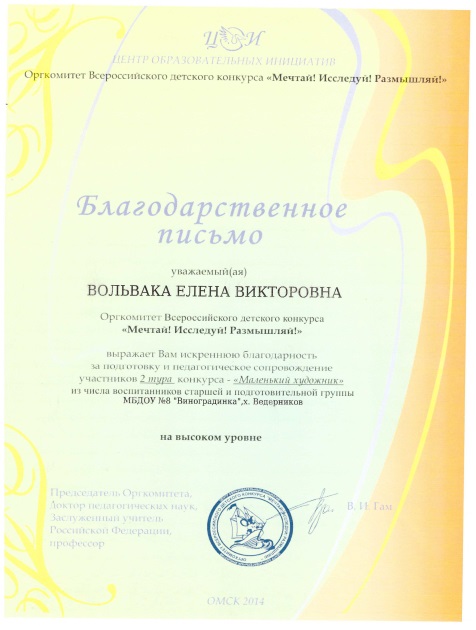 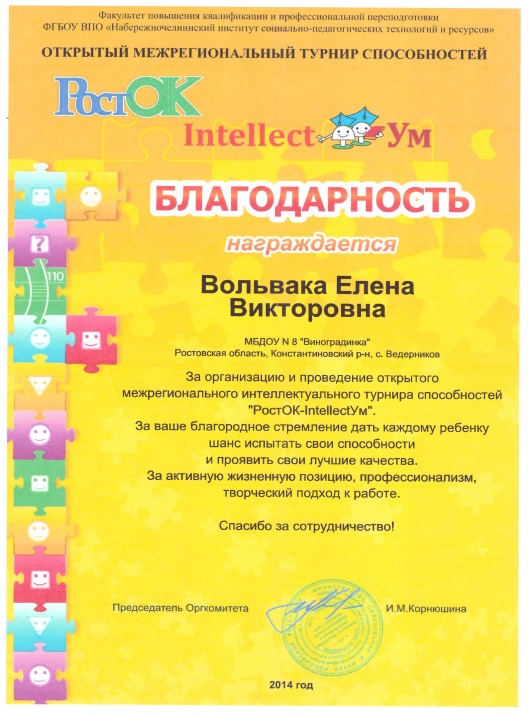 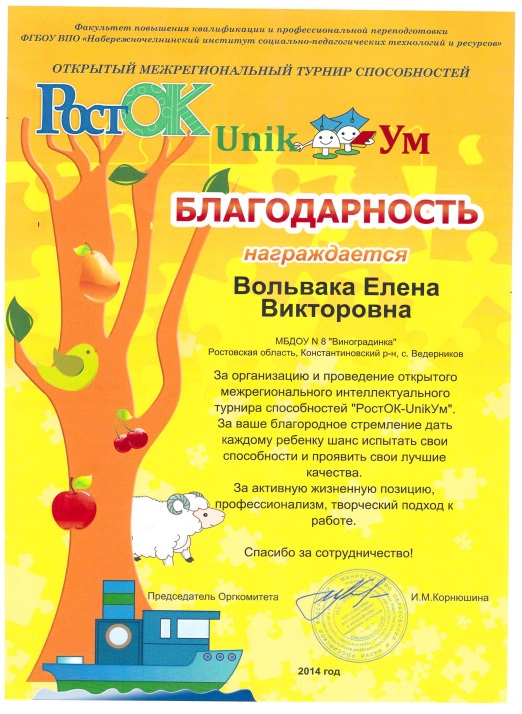 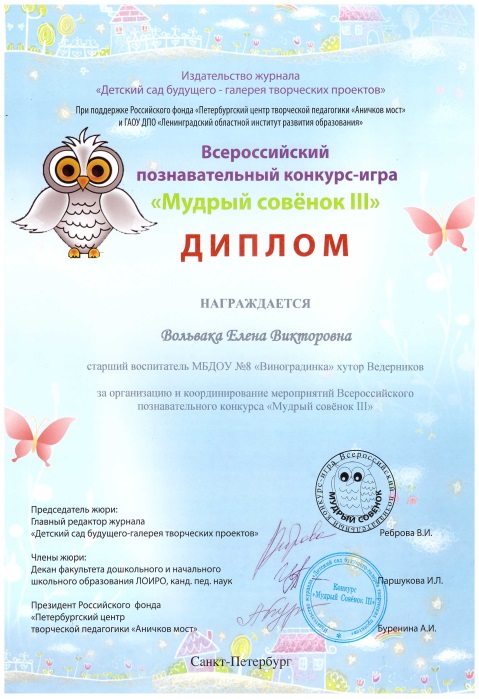 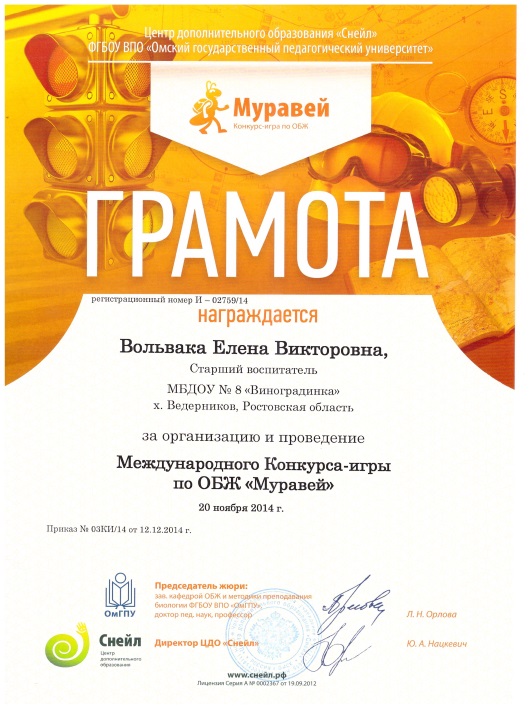 